               К А Р А Р                                                 П О С Т А Н О В Л Е Н И Е18 октябрь  2022 г.                    №  52                  18 октября   2022 г.В соответствии с Федеральным законом от 06.10.2003 г. № 131-ФЗ «Об общих принципах организации местного самоуправления в Российской Федерации, решением Совета сельского поселения Абдрашитовский сельсовет муниципального района Альшеевский район Республики Башкортостан от 11.12.2007 года № 38 «Об утверждении положения о муниципальной казне сельского поселения Абдрашитовский  сельсовет муниципального района Альшеевский район Республики Башкортостан», ПОСТАНОВЛЯЮ:1. Изъять из  казны  сельского поселения Абдрашитовский  сельсовет  муниципального района Альшеевский район Республики Башкортостан: 1.1 Контейнерные площадки (1-х контейнерный) расположенный по адресу: РеОРен  Республика Башкортостан, Альшеевский район, с.  Абдрашитово, ул. Лесная, 1 А ,  балансовая  стоимость, (руб.):  13000,00 руб.1.2 Контейнерные площадки (1-х контейнерный) расположенный по адресу: РеОРен  Республика Башкортостан, Альшеевский район, с.  Абдрашитово, ул. Нагорная, 50 А , балансовая  стоимость, (руб.):  13000,00 руб.1.3 Обустройство контейнерных  площадок с. Абдрашитово, балансовая  стоимость – 129991,63 руб. 2. Отнести к казне  сельского поселения Абдрашитовский сельсовет  муниципального района Альшеевский район Республики Башкортостан  контейнерные площадки:2.1. Контейнерные площадки (2-х контейнерный) расположенный по адресу: РеОРен  Республика Башкортостан, Альшеевский район, с. Абдрашитово, ул. Лесная, 1 А , балансовая  стоимость, (руб.):  31198,32 руб.2.2. Контейнерные площадки (2-х контейнерный) расположенный по адресу: РеОРен  Республика Башкортостан, Альшеевский район, с. Абдрашитово, ул. Нагорная, 50 А , балансовая  стоимость, (руб.):  31198,32 руб.2.3. Контейнерные площадки (2-х контейнерный) расположенный по адресу: РеОРен  Республика Башкортостан, Альшеевский район, с. Абдрашитово, ул. Молодежная, 17, балансовая  стоимость, (руб.):  31198,33 руб.2.4. Контейнерные площадки (2-х контейнерный) расположенный по адресу: РеОРен  Республика Башкортостан, Альшеевский район, с. Абдрашитово, ул.  Гаражная, балансовая  стоимость, (руб.):  31198,33 руб.2.5. Контейнерные площадки (2-х контейнерный) расположенный по адресу: РеОРен  Республика Башкортостан, Альшеевский район, с. Крымский, ул. Советская, д.12/1 балансовая  стоимость, (руб.):  31198,33 руб.3. МКУ «Централизованная бухгалтерия МР Альшеевский район РБ» представить в установленном порядке в Управление по работе с территориальными органами и взаимодействию с органами местного самоуправления министерства земельных и имущественных отношений Республики Башкортостан документы для внесения изменений в Реестр муниципальной собственности сельского поселения Абдрашитовский  сельсовет муниципального района Альшеевский район Республики Башкортостан.Контроль  за исполнением настоящего постановления оставляю за собой.Глава сельского поселения                      З.Я.Дунина БАШКОРТОСТАН РЕСПУБЛИКАҺЫӘЛШӘЙ РАЙОНЫМУНИЦИПАЛЬ РАЙОНЫНЫҢ ӘБДРӘШИТ АУЫЛ СОВЕТЫАУЫЛ БИЛӘМӘҺЕХАКИМИӘТЕ(БАШКОРТОСТАН РЕСПУБЛИКАҺЫӘЛШӘЙ РАЙОНЫӘБДРӘШИТ АУЫЛ СОВЕТЫ)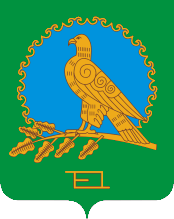           АДМИНИСТРАЦИЯСЕЛЬСКОГО ПОСЕЛЕНИЯАБДРАШИТОСКИЙ СЕЛЬСОВЕТМУНИЦИПАЛЬНОГО РАЙОНААЛЬШЕЕВСКИЙ РАЙОНРЕСПУБЛИКИ БАШКОРТОСТАН(АБДРАШИТОСКИЙ  СЕЛЬСОВЕТАЛЬШЕЕВСКОГО  РАЙОНАРЕСПУБЛИКИ БАШКОРТОСТАН)